Publicado en  el 09/12/2016 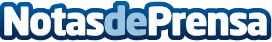 El hospital de Cáceres implanta un nuevo dispositivo vascular que libera fármacos durante un añoLa Unidad de Radiología Intervencionista y de Hemodinámica del hospital San Pedro de Alcántara de Cáceres ha implantado un nuevo stent o endoprótesis vascular, indicado para pacientes con lesiones vasculares por encima de la rodilla, que es más eficaz porque su acción liberadora de fármaco se prolonga durante un año, frente a los 60 días de los utilizados hasta ahoraDatos de contacto:Nota de prensa publicada en: https://www.notasdeprensa.es/el-hospital-de-caceres-implanta-un-nuevo Categorias: Medicina Extremadura Ciberseguridad Medicina alternativa http://www.notasdeprensa.es